M.O.S.E.S.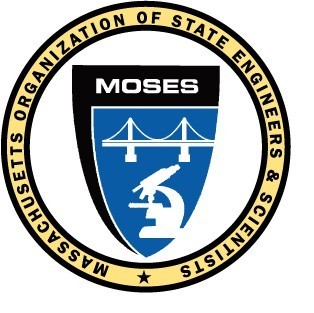 BOARD OF DIRECTORS MEETINGTuesday, March 14, 2023
Brookside Country Club, Bourneand remote via Zoom video conferencingPresident Russell called the meeting to order at 10:05 a.m.  This is the 36th board meeting using video conferencing and a hybrid in-person/remote meeting format.Mr. Brum, Mr. Dighton, Mr. Epstein, Mr. Ready and Mr. Mulvey were not present at this meeting.President Russell appointed Joe Dorant as Sergeant at arms and MOSES Attorney Ryan Cross as Parliamentarian. The Board of Directors meeting minutes from the February 14, 2023 meeting were read.MOTION by Mr. Forgione / Ms. Farris to accept the Board of Directors meeting minutes that PASSED. The General Membership meeting minutes from the February 14, 2023 meeting were read.The correspondence to and from MOSES was read. The Treasurer’s report for February 2023 was presented by Treasurer Leger.MOTION by Mr. Dorant / Ms. Cunningham to accept the Treasurer’s report that PASSED.The following committee reports were given;MassDOT Collective Bargaining – Mr. DelVento and Mr. Bondeson, Co-ChairCommonwealth Collective Bargaining – Mr. Bardzik and Ms. Leger, Co-ChairsMWRA Collective Bargaining – President Russell, ChairMOTION by Ms. Leger / Mr. Prendergast to go out of the regular order of business to discuss the 2023 MOSES Committee Assignments that PASSED.The board reviewed the committee assignments.  The Collective bargaining, Legislative, Civil Service and the Recreation committee assignments were approved in prior months. MOTION (202303-1) by Mr. Dorant / Mr. Prendergast to accept the President’s recommendation and approve the remaining committee assignments. MOTION PASSED.  Ms. Cunningham wished to be recorded as opposed.MOTION by Ms. Leger / Mr. Prendergast to back into the regular order of business that PASSED.Continuing with committee reports;Budget Committee – Mr. Bardzik, ChairLegislative Committee – Mr. Dorant, ChairRecreation Committee – Ms. BakerMeeting Location – Ms. BakerGoodwill Committee – Mr. Bardzik, ChairGIC Insurance Committee – President RussellGrievance Committee – Mr. Ryan, MOSES AttorneyHealth and Welfare Trust – Mr. Galvin, Co-ChairPresident Russell gave his administrative report.  The topics included Workpartners issues with collective bargaining violations,The MOSES office exterior renovations are expected will be underway soonMOTION by Ms. Leger / Mr. Prendergast to go into executive session to discuss the report of the Chair Officer Stipend Committee that PASSED.Mr. Cross left the meeting.The Board went into executive session from 2:47 pm to 3:15 pm. There was no public actions from the executive session.MOTION by Mr. Prendergast / Ms. Farris to go back to the regular order of business that PASSED.  Mr. Cross returned to the meeting.OLD BUSINESS: NoneNEW BUSINESS: MOTION (20230314-2) by Mr. Bardzik / Ms. Richmond to transfer $35,000 from the Administration account to the Meeting Location committee budget to cover the anticipated increased expenses for the remainder of the in-person meetings for FY23. MOTION PASSED UNANIMOUSLYGOOD OF THE ORDER Mr. Forgione mentioned the need for educating the membership on Option D retirement benefit available on the death of an active employee.Ms. Farris noted that today is Pi day, March 14, 3.14. MOTION by Ms. Baker / Mr. Forgione to adjourn that PASSED.The meeting adjourned at 3:25 p.m.Respectfully submitted,Allen Bondeson, MOSES Secretary